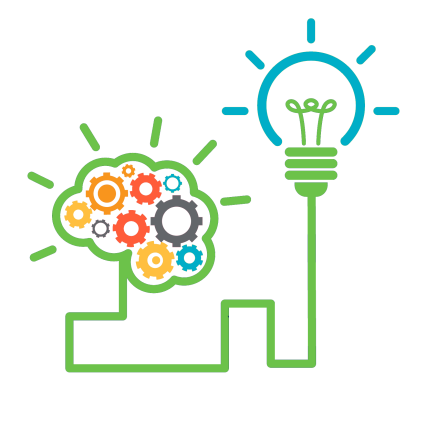 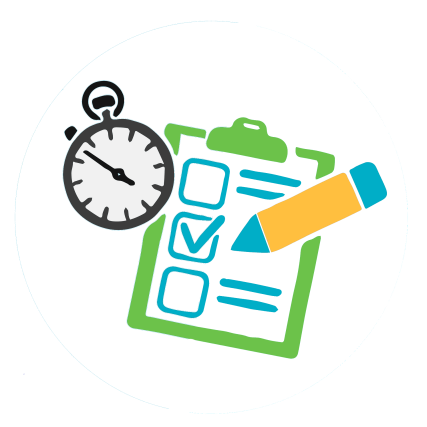 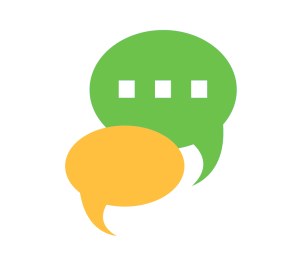 Élaborer un plan de diffusionest une production de la Direction de l’enseignement universitaire et de la recherchedu CIUSSS du Centre-Sud-de-l’Île-de-Montréal ccsmtl-mission-universitaire.caPour joindre l’équipe Diffusion des connaissances : valorisation.ccsmtl@ssss.gouv.qc.caImages : Macrovector - Freepik.comPixabay.comMise à jour : Mai 2021Parties prenantes À qui veut-on diffuser?Établissez d’abord une liste des parties prenantes propres à votre projet ou à la diffusion de votre document.Les Catégories générales sont citées pour vous donner des idées et vous donner des pistes de réflexion. Elles peuvent évidemment être ajustées selon vos réalités. Plusieurs cases libres vous permettent d’ajouter vos propres parties prenantes. Pour remplir la colonne Parties prenantes spécifiques à votre projet de diffusion, soyez le plus précis possible, incluant le nom de la personne contact. Assurez-vous de n’oublier personne. Cette liste constituera votre liste d’envoi pour les initiatives de diffusion.Qui sont vos collaborateurs, vos partenaires, les personnes qui devraient savoir que votre projet ou votre initiative existe? Objectifs de diffusion Pourquoi veut-on diffuser?Déterminer des objectifs clairs aura un impact important sur l'élaboration de votre plan. Cela influence le choix des moyens et la mise en œuvre des actions qui rejoindront vos parties prenantes. 
Débutez chaque objectif par un verbe. Choisir un maximum de 3 objectifs permet d’effectuer un exercice de priorisation. Par exemple : Faire connaître..., susciter..., accroître..., informer..., sensibiliser...Qu'est-ce que vous voulez accomplir avec ce plan ?Outils et canaux de diffusion Comment veut-on diffuser?Voici des exemples de canaux habituels selon les parties prenantes que vous souhaitez rejoindre. Vous pouvez assurément en trouver d’autres selon votre contexte! Plan de diffusion Plan de diffusion Élaborer un plan de diffusion Tutorielcatégories générales de parties prenantesParties prenantes Spécifiques à votre projet de diffusionNotesInternes (CCSMTL)Internes (CCSMTL)Internes (CCSMTL)Demandeurs Qui est à l’origine du projet? Partenaires - CollaborateursD’autres directions du CCSMTL?Centre de recherche, Institut universitaire, Centre affilié universitaireVous adressez-vous seulement à votre équipe ou à d’autres équipes universitaires du CCSMTL?Directeur scientifiqueDirecteur clinique et cliniciensQuelles directions? Une équipe en particulier?Personnel de la DEURVia le BalaDEURVeuillez contacter l’équipe DCTous les employés du CIUSSSFuturs utilisateursAutres?catégories générales de parties prenantesParties prenantes Spécifiques à votre projet de diffusionNotesExternesExternesExternesPartenaires – Bailleurs de fonds Une Fondation? Un fonds de recherche?Autres CIUSSS Quelles directions des autres CIUSSS?Veuillez contacter l’équipe DCCommunauté de pratiqueOrdres professionnels UniversitésQuelles facultés?Veuillez contacter l’équipe DCOrganismes communautairesDans quels quartiers? À quel sujet? MédiasVeuillez contacter l’équipe DCMinistèreVeuillez contacter l’équipe DCCommunauté scientifiqueAutres?Outils généraux pour diffusion de masseOutils généraux pour diffusion de masseOutils généraux pour diffusion de massePartenaires, collaborateurs, autres IU-CAU-CR…Courriel de présentation du produit à diffuser incluant un lien vers plus d’information (document complet, page de projet…)Selon votre liste de parties prenantesPartenaires, collaborateurs, autres IU-CAU-CR…Présentation personnaliséePar exemple pour les collaborateursPartenaires et collaborateurs de votre IU-CAU-CRNouvelle sur la page Web de votre IU-CAU-CRPartenaires et collaborateurs de votre IU-CAU-CRNouvelle dans votre infolettrePartenaires et collaborateurs de votre IU-CAU-CRPublications sur les réseaux sociaux de votre IU-CAU-CREmployés de la DEURNouvelle dans le BalaDEUR, infolettre aux employés de la DEURVeuillez contacter l’équipe DCDirections cliniques du CCSMTLComité de coordination clinique universitaire (CCCU)Veuillez consulter votre chef de serviceEmployés du CCSMTLNouvelle sur l’intranet du CIUSSSEmployés du CCSMTLNouvelle dans le Rendez-vous du CCSMTLVeuillez contacter l’équipe DCGrand publicPublications sur les réseaux sociaux du CCSMTL (FB, Twitter, LinkedIn)Veuillez contacter l’équipe DCGrand publicInitiative médiatiqueVeuillez contacter l’équipe DCOutils spécifiques pour diffusion cibléeOutils spécifiques pour diffusion cibléeOutils spécifiques pour diffusion cibléeFuturs utilisateursPrésentation ciblée pour la partie prenanteFuturs utilisateursFormationUniversitéCourriel de transmissionVeuillez contacter l’équipe DCMinistèreCourriel de transmissionVeuillez contacter l’équipe DCCommunauté scientifiqueRédaction d’article, présentation en colloque, affiche scientifiquePartenaires – Bailleurs de fonds Courriel de transmissionAutres CIUSSS Via les tables nationales sectorielles de directionVeuillez contacter l’équipe DCCommunauté de pratiqueCourriel de transmissionOrdres professionnels Courriel de transmissionOrganismes communautairesCourriel de transmissionPartie prenanteMoyenResponsableÉchéancierFAIT